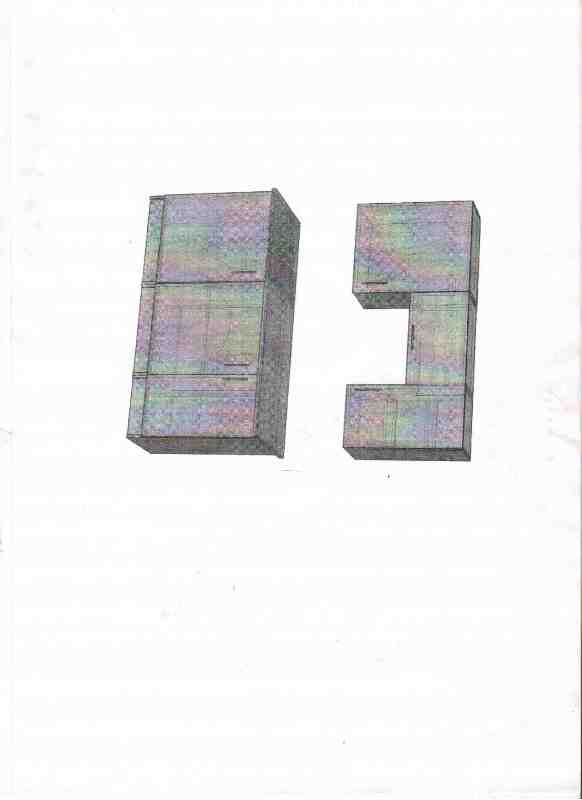 Кухня длиной 1,6 м. Состоит из 3-х шкафов навесных и 3-х тумб кухонных:- шкаф навесной, размер: 720х600х300мм, - шкаф навесной, размер: 350х600х300мм,- шкаф навесной, размер: 720х400х300мм,- тумба под мойку, размер: 850х600х600мм, - тумба кухонная с полкой, размер: 850х600х600мм,- тумба кухонная с полкой, размер: 850х400х600мм. Материал: ЛДСП. Кромка: пластик.В наличии 3 цвета:Бодега свет.,Ясень шимо свет,БелыйПоставляется в картонной упаковке. Цена указана без мойки и без сушки